Publicado en  el 11/10/2016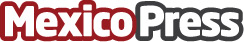 Selección Mexicana Femenil de Hockey avanza a la siguiente faseLa Selección Mexicana Femenil de Hockey que esta participando en los Juegos Olímpicos de Invierno celebrados en Pyeongchang han avanzado a la siguiente ronda con el objetivo de llevarse una medalla de oro, el equipo es nuevo, llevan entrenando cuatro años juntas, la mitad del equipo menores de 20 años han logrado dar un gran paso en la historia del deporte mexicanoDatos de contacto:Nota de prensa publicada en: https://www.mexicopress.com.mx/seleccion-mexicana-femenil-de-hockey-avanza-a Categorías: Internacional Otros deportes http://www.mexicopress.com.mx